National Cooperative Purchasing Alliance (NCPA) Award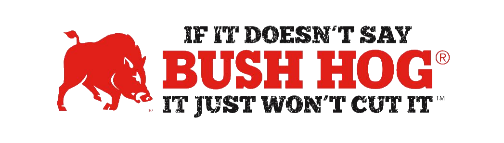 Contract No. 02-106Expiration Date December 31, 2025Contract DetailsContract Name	Turf and Grounds Maintenance Equipment, Parts, Accessories, Supplies, 	Related Equipment, and ServicesContract Number	02-106Contract Held by		Bush Hog LLCMultiple Award		YesPO Submission		NCPA Approved Dealer or Bush Hog (preferably dealer)Coverage Area		USAProducts Covered	Entire Bush Hog CatalogFreight Terms	Prepaid, F.O.B. destinationWarranty Terms		Standard Bush Hog WarrantyPayment Terms		Not Specified, Bush Hog standard is Net 60Term of Contract	Jan 2021 – Dec 2023 - 3 Years, Options for Two Additional 1 Year TermsVolume Discount		Contact Your Bush Hog Territory ManagerFinancing			Through DealerTrade-In			Through DealerReturns			Through DealerFor further assistance, contact your Territory Manager, Shellee Lolley Bullard, Mary Andrews, or Jill Sandidge.Shellee Lolley BullardCustomer Service Represhellee.lolley@bushhog.com800-363-6096 ext 3816Mary Andrews				Jill SandidgeContract Manager				Contract Administratormary@manufacturerssolutionsteam.com		jill@manufacturerssolutionsteam.com830-481-4818				615-680-4458